Сценарійлялькової вистави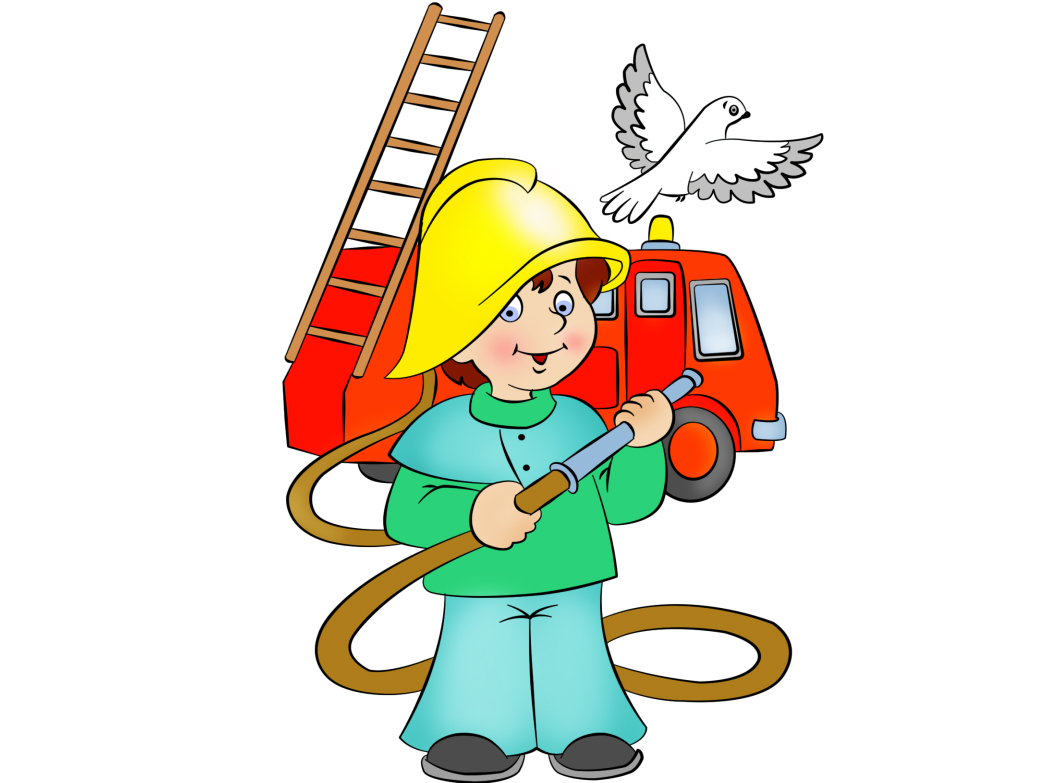 Створила: Муз керівник ДНЗ № 21 Іващенко Ю.М., м.Ніжин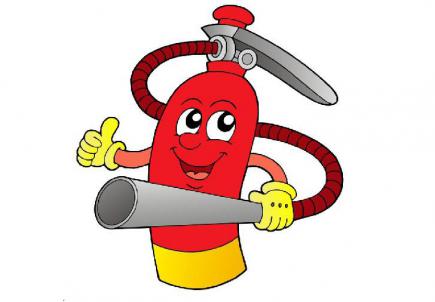 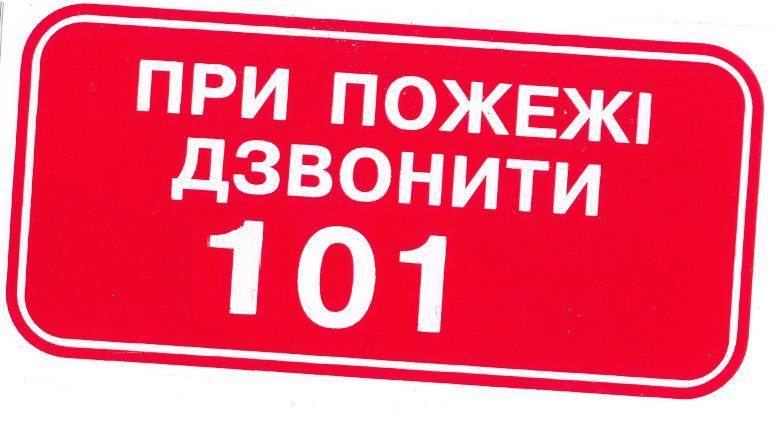 Іващенко Юліямуз керівник ДНЗ №21, м. Ніжин«Що пожежа - то не жарти!Пам’ятати всім це варто»(сценарій лялькової вистави в двох діях)Дійові особи:КатрусяТаняПесик КотикЗайчикI діямузика – відкриваються віконниціВедуча:Для ляльок Катрусі й Тані,Щоб де жити вони мали, Ми будинок збудували!(у віконце визирають  Катруся і Таня)Катруся:Я старалась, не лінилась,Над будиночком трудилась!Таня:Я ж горище й підвіконняМалювала залюбки!Подивіться, подивіться -Які гарні тут квітки!Всі приходьте, друзі милі,Вдвох:Буде в нас тут новосілля! Катруся:Не баріться, просим вас -Будуть пісні, буде пляс!Вдвох:Буде весело у нас!Катруся: Стіл чудовий ми накрили,То ж приходьте, гості милі!(весела музика – з’являється песик)  Песик:Гав!.. Гав!..Я прийшов на новосілля,Бо сестричок цих люблю!Щоб зі святом привітати,Щастя й долі побажати!Щиро вас я розцілую,І квітки ці подарую!Таня і Катруся:Дякуємо! Дякуємо!Не знайти і слова!Ці квітки чудові!Заходь хутчіше –Сідай зручніше!(лагідна музика – заходить котик)Котик:Мяу! Мяу! Мур-мури!..Я прийшов до вас сюди…Чую, буде тут дозвілля!Чую, буде новосілля!Всі: Так! Так! Заходь!Котик:А в дарунок я принісКаву і цукерки!..Подивіться – ось які!..І красиві, і смачні!Таня і Катруся:Дякуємо! Дякуємо!Не знайти і слова –І цукерочки смачні, Й кава пречудова!(беруть дарунки)Таня:Доки гості на підходіМи з Катрусею для васПісню заспіваєм –Їх багато знаєм!Гей, малята! Не зівай!З нами пісню починай!(Діти разом з героями казки виконують пісеньку)Песик:Гав!.. Гав!..Я на кухню піду!Всім вам каву зварю…Де стоїть у вас горня?..Бо чудовий!.. Бо чудовий!..Пречудовий кухар я!..(наспівуючи, радісно йде на кухню;звучить барабанчик – з’являється Зайчик)Зайчик:Трам – там!.. Трам – там – там!..Добрий день, малята!Чую,буде тут дозвілля!..Чую, буде новосілля!Всі: Так-так! Заходь!Зайчик:Подарунки побутовіГотував я залюбки.Як у побуті годиться –Все воно вам знадобиться!Гляньте, праска ось яка –Пригодиться вам вона!..Плазма, телефон і фен – Знадобиться вам тепер!Написав вам побажання!Ось і правила користування:Щоб не трапилось біди,Боронь Боже – бережи!Зараз їх вам зачитаю –Правила такі прості:В справності усе тримати,Вчасно ці предмети вимикати!Таня і Катруся: Дякуємо!..Дякуємо!..Дякуєм на слові –Ці дарунки побутовіПросто пречудові!(звучить музика – гості танцюють, веселяться)II діядекорації: святковий стіл(Катруся і Таня метушаться з частуванням)Катруся:Дорогії наші гості,До столу сідайте!Ось – ванільний шоколад!..Апельсини й мармелад!..Каву песик вже несе –Наливайте, пийте,Сили не жалійте!Бо прийшов дозвілля час –Вдвох:Новосілля тут у нас! (гості сідають за столик)Таня і Катруся:Любі гості, славні, милі!Ми сюди вас запросили,Щоб могли ви поспівати,Весело потанцювати!Всі: (співають)А ми гуляєм, весело співаєм!..Сонечко сміється –Весело живеться!.. Зайчик:Ой!.. Я зненацька дим відчув!..Всі: (в паніці)І я!.. І я!..Песик:Гав!.. Гав!..Я, напевно,  спішивЙ газ горіти залишив!..Ой!.. Лишенько!..Що робити?!.Таня:А вогонь уже палає!..Що робити?..Хто з вас знає?!.Катруся:Ви, малята, нам скажіть!..І скоріш допоможіть!..Ведуча:Діти, що треба робити,Коли виникла пожежа?..(діти підказують героям казкиосновні правила поведінки припожежі)Таня:Гей, Катрусю! Скоріше дзвони!..Та адресу вірно скажи!..Катруся: (дзвонить по телефону)Ало!.. Ало!.. Пожежна станція?!.Запишіть адресу:Вулиця Лялькова, будинок 12!Ми чекаєм неодмінно!..Ми чекаєм з нетерпінням!..Таня:Миттю воду в відра наливайте –І пожежу заливайте!..(тривожна музика - звірята бігають з відрами, гасять вогонь)Таня:Котику, на тобі вологе покривало –В кухню ти мерщій спішиІ пожежу загаси!..Ось таке воно дозвілля!..А іще ж і новосілля!..(Котик бере покривало, біжить: -Мяу!..)Катруся:Горить будиночок!..Ох!.. Ох!..(звучить сирена)Ведуча:Мчить!.. Летить!..Червона і красива!..Швидка пожежна машина!..(звучить динамічна музика – машина робить декілька кругів)Машина:Я сиреною дзвеню!..Я ж бо ВОРОГ вогню!..Песик:А пожежна – тут як тут!..Котик:Поливай!...... Всі:Вогонь ущух!..Зайчик:Досить вже!..Скажіть – відбій!..Вам подякуєм мерщій!..Всі: Дякуємо!..Машина:Жжжжжжжж!....(від’їжджає)Песик: (сором’язливо)Гав!.. Гав!..Ой, пробачте, гості милі!..Неуважний, недбайливий…Швидко так я поспішав, Що біду я учиню, -Я й не знав!..Обіцяю вам -Уважним бути!..Правила пожежної безпекиПовторю!..І помилки більш ніколи!..Більш ніколиНе зроблю!..(Катруся і Таня втішають песика;знову звучить весела музика)Таня і Катруся:Всі за стіл скоріш сідайте –Розважайтесь!..Кава стигне і пиріг –Пригощайтесь!..(герої казки разом з дітьми виконують пісеньку)Ведуча:От таке-то новосілляУ Катрусі й Тані!..Гарні гості тут у нас –Славні, непогані!Всі герої: (танцюють)А ми гуляєм!.. Весело співаєм!..Сонечко сміється –Весело живеться!..(завіса)Звучать фанфари: заходить Бобер-  інспектор протипожежної безпеки (доросла роль)Бобер:Добрий день!Це у вас дозвілля?!.Це у вас тут новосілля?!. Таак, хатинка славна!..Славна і красива!Необачність тут зігралаНе який – там жарт!..Кухня миттю спалахнулаВід ганчір’я враз!І хатинка б запалала,Якби не дітлахи!..Що так швидко і завзятоВам допомогли!..Бо навчались цілий рік -День за днем!Як боротися з пожежею, з вогнем!Я – бобер, інструктор проти пожеж!..Хочу навчити й вас правилам теж!Хочу вам я нагадати,Що з вогнем не треба грати!В лісі ти, а чи на полі –З сірниками не жартуй!Бо не зчуєшся ти,Коли полум’я охопитьДерева й лани!..Як побачиш, щось горить,То дзвони швиденько вмить!.. «1 - 01»!..Розміркуй, не панікуй!..Щоб не трапилось біди –Все спокійно ти роби!..Вимкни із мережі струм,Газ замкни на крані,І людей евакуюй шляхом,Зазначенім у плані…(показує план )Вікон і дверей не відчиняй!..Не розбивай вікна!Щоб затримати вогонь –Задача в нас така!Згадай, що можна ще зробити?!.Щоб вогонь швиденько загасити?..(Діти: А ще можна скористатися вогнегасником!..)А що це таке вогнегасник?.. (Діти: Протипожежний засіб…)Таак… вірно, це протипожежний засіб –  але для дорослих!..А у вас в садочку є вогнегасники?..(Діти: Так!.. ми бачили…)А тепер!.. Не зівай!..Пісню почии –Ннай!..Гей, звірята і малята!.. Де ви там?!.Нам допомагай!..герої лялькової вистави разом з дітьми та Інспектором-Бобром виконують пісню:На бій з вогнем! На бій з вогнем!Зімкнув ряди ми всі ідем! (2р.)Переможним буде наш похід –Вогнегасники у хід! (2р.)Ведуча:Але вогонь – це і добро!Без нього не мали б людиВ квартирах тепло!Що без вогню робити?..Не можна і їсти зварити…За світло, і зручності всіПодякуємо нині -Бо служить вогоньНа радість людині!звучить музика – з’являється Фея сірникова (доросла роль)Ведуча:А ось і Фея сірникова –Зустрічайте!..Оплесками привітайте!..Фея:Добрий день, малята!У царстві моєму є багато сірників –Моїх маленьких помічників!.. (торохтить казковоюкоробкою з сірниками)Сірник сірний – Помічник неодмінний!Людям тепло роздає –Він людям вогонь дає!..Та є запитання у мене до вас:Чому сірники ховають від вас?..(Діти: Бо не можна гратися із сірниками…)Бобер:З сірниками граНе призводить до добра!Сірники – не для гри!Дайте їх мені сюди!..(забирає)Ведуча:Так, ми зрозуміли!..Ми це знаємо!..Фея:І ми про це вамВіршик прочитаємо!..Два півники, два півникиСірниками грались!..Бобер:Діти, можна гратися сірниками?.. (Діти: Ні!..)Так, не можна!..Фея:Поцупили їх у мамиТа й у хлів сховались!..Бобер:Діти, а чи можна брати речіБез дозволу, а тим паче цупити?..(Діти: Ні!..)Так, не можна!Фея:Від утіхи клацалиМіцними дзьобами,Що таки-перехитрилиСвою курку-маму!..Бобер:А чи можна хитрувати і обманювати маму?..(Діти: Ні!..)Так!.. Не можна!..Фея:Терли – терли сірникиУ хліві завзято,Хоч боялись, що побачитьЇхній півень тато…Бобер:А тата можна обманювати?.. (Діти: Ні!..)Ні, не можна!..Фея:Враз солома запалала –Страшно шибеникам стало!..То ж вони злякалисьІ в кутку сховались…Вже годину без утомиНосять воду на солому!..Півників так поливали,Що геть мокрими ті стали…Бобер:Півень-тато паска скинув –До синочків мокрих кинувсь!..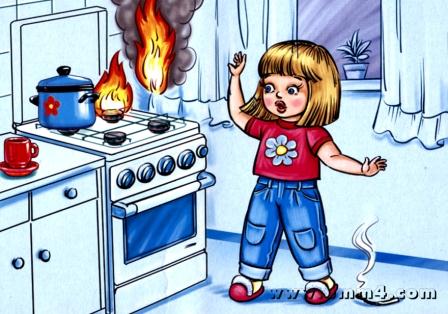 «От непослухи!.. Таки…Вкрали в мами сірники!..»Разом:Двоє півників горлали:«Що біда це – ми не знали!»Бобер:Знай! Пожежа – то не жарти! 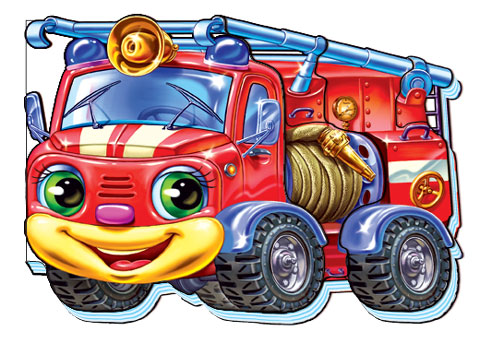 Разом:Пам’ятати всім це варто!Ведуча:Дякуємо щиро, любі гості!Всім звірятам, і малятам:Всім нам хочеться сказати –Діти:У нас пожежам не бувати! (звучить весела музика)Ведуча:Та у нас тут новосілля –Радісне у нас дозвілля!Дружно поплещіть, малята!..Веселитись прийшов час!Бо сьогодні свято в нас!(діти плещуть в долоні,  ляльки танцюють – завіса)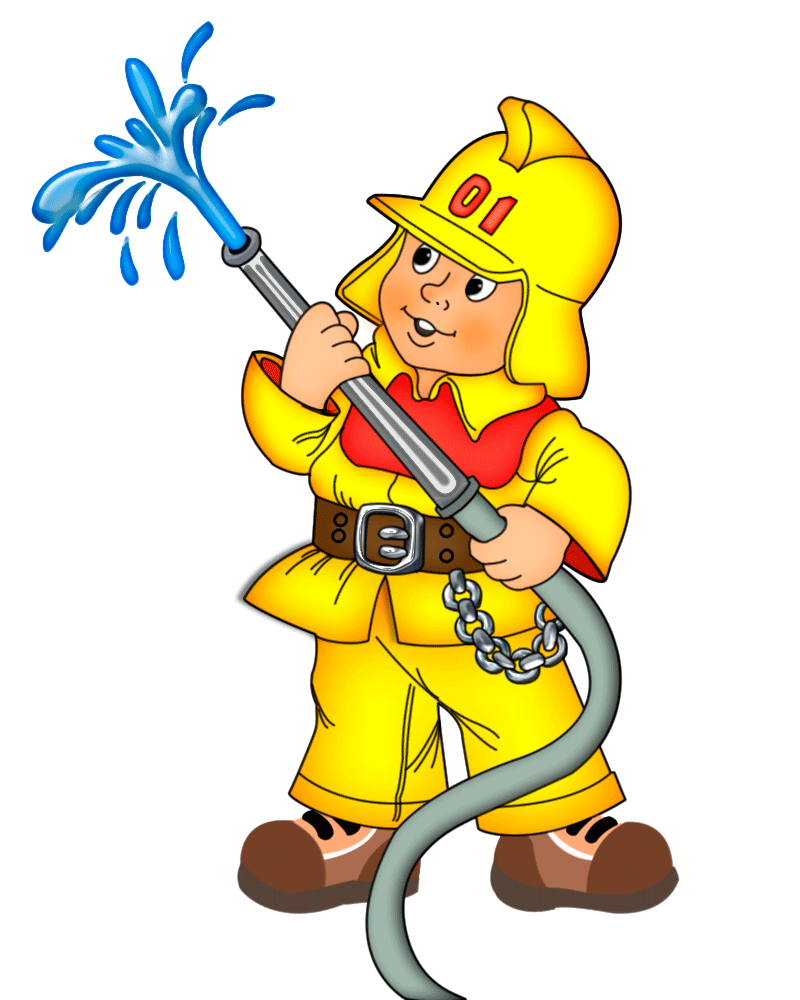 